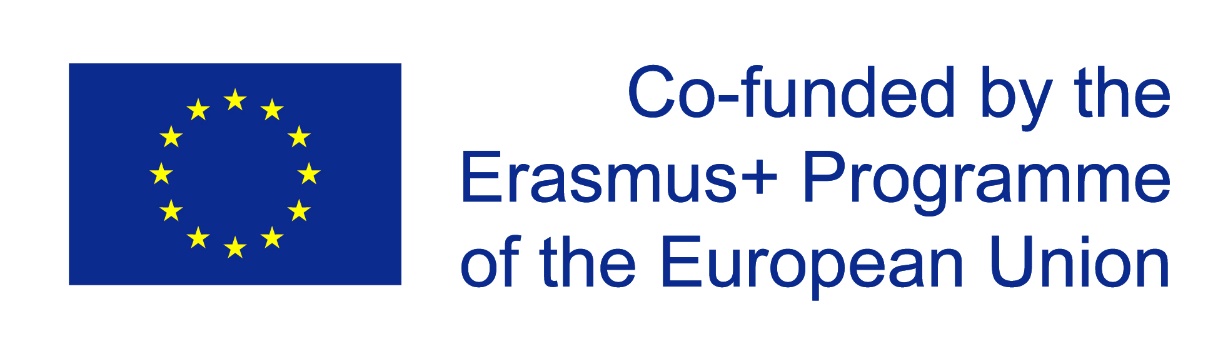 Smlouva o zajištění (poskytnutí) služby uzavřená podle § 1746 odst. 2 zákona č. 89/2012 Sb., občanský zákoník, ve znění pozdějších předpisů (dále také „smlouva“)č. …………………..Název veřejné zakázky: Metodické a jazykové kurzy pro pedagogy Gymnázia Vysoké MýtoRegistrační číslo projektu: 2021-1-CZ01-KA122-SCH-000014096Název programu: „Získáváme zkušenosti v oblasti vzdělávání v EU“	I. SMLUVNÍ STRANY	Objednatel: 		                        Gymnázium Vysoké Mýto	      Zastoupený:		                        Mgr. Blankou Kysilkovou – ředitelkou gymnáziaSídlo:         		                        nám. Vaňorného 163, Vysoké Mýto-Město, 566 01 Vysoké      Mýto		IČ:		                        49314645DIČ:		                        ------------Bankovní spojení: 	                        Česká národní bankaRegistrační číslo účtu:                     2530611/0710Ve věcech smluvních je oprávněna Gymnázium zastupovat:			                        Mgr. Blanka Kysilková – ředitelka gymnáziaTelefon:                                            + 420 724 124 073E-mail:                                              kysilkova@gvmyto.cz(dále také „objednatel“)aPoskytovatel:				…………………………………Zastoupený/Jednající: 			…………………………………Sídlo: 			…………………………………Kontaktní adresa:			…………………………………IČ: 			…………………………………DIČ: 			…………………………………Bankovní spojení: 			…………………………………			Registrační číslo účtu:			…………………………………Ve věcech smluvních je oprávněn Poskytovatele zastupovat:			   …………………………………Ve věcech technických je oprávněn Poskytovatele zastupovat: 	                                                           …………………………………Telefon: 			…………………………………	E-mail:    				…………………………………	Zapsán v obchodním rejstříku vedeném ………. soudem v…, oddíl……, vložka…….(dále také „Poskytovatel“)uzavřeli níže uvedeného dne, měsíce a roku tuto smlouvu.II. PREAMBULE1. Předmět smlouvy je realizován v rámci projektu: „Získáváme zkušenosti v oblasti vzdělávání v EU“.2. Tato smlouva se uzavírá na základě vyhodnocení zadávacího řízení veřejné zakázky s názvem Metodické a jazykové kurzy pro pedagogy Gymnázia Vysoké Mýto.III. PŘEDMĚT PLNĚNÍ SMLOUVY1. Předmětem plnění této smlouvy je poskytnutí služby, která spočívá v kompletním zajištění jazykového pobytu pro 1 pedagoga Gymnázia Vysoké Mýto v Irsku, kompletním zajištění metodického pobytu pro 1 pedagoga Gymnázia Vysoké Mýto ve Španělsku a kompletním zajištění metodického pobytu pro 1 pedagoga Gymnázia Vysoké Mýto v Irsku. Bližší informace týkající se předmětu plnění smlouvy jsou uvedeny v příloze č. 1.3 - Specifikace předmětu plnění veřejné zakázky, v příloze č. 1.4 – Specifikace předmětu plnění veřejné zakázky a v příloze č. 1.5 – Specifikace předmětu plnění veřejné zakázky této smlouvy (= Příloha č. 3.3 - Specifikace předmětu plnění veřejné zakázky, Příloha č. 3.4 - Specifikace předmětu plnění veřejné zakázky a Příloha č. 3.5 - Specifikace předmětu plnění veřejné zakázky Zadávací dokumentace).2. Poskytovatel se zavazuje plnit služby v souladu s nabídkou, která byla podána v rámci předmětné veřejné zakázky a dle rozsahu, specifikace a požadavků uvedených v Zadávací dokumentaci a jejich přílohách této veřejné zakázky.IV. PRÁVA A POVINNOSTI POSKYTOVATELE1. Poskytovatel je povinen při plnění předmětu této smlouvy postupovat s odbornou péčí podle pokynů objednatele a v souladu s touto smlouvou a dle platných právních předpisů a podmínek poskytovatele dotace.2. Poskytnutá osobní data zúčastněných osob budou použita pouze pro účely zajištění objednaných služeb v souladu se zákonem č. 101/2000 Sb., o ochraně osobních údajů a o změně některých zákonů, ve znění pozdějších předpisů.3. Poskytovatel se zavazuje, že bude průběžně informovat objednatele o všech skutečnostech a postupech, které zjistí při výkonu své činnosti a jež mohou mít vliv na úspěšnou realizaci plnění předmětu této smlouvy a na změnu pokynů objednatele.4. Poskytovatel je povinen uchovávat účetní záznamy vztahující se k předmětu plnění veřejné zakázky.5. Poskytovatel je povinen po celou dobu plnění předmětu služby disponovat pojištěním odpovědnosti za škodu způsobenou třetím osobám, které je povinen objednateli na jeho žádost předložit.6. V případě cestovní kanceláře nebo v případě zprostředkování služby dle této smlouvy za cestovní kancelář, se Poskytovatel zavazuje nejpozději při podpisu této smlouvy předložit objednateli doklad o pojištění záruky pro případ úpadku cestovní kanceláře, v případě cestovní kanceláře, pro kterou služby dle této smlouvy zprostředkovává. Pojištění musí být sjednáno v souladu s ustanovením zákona č. 159/1999 Sb., o některých podmínkách podnikání a o výkonu některých činností v oblasti cestovního ruchu ve znění pozdějších předpisů. Poskytovatel se zavazuje do 5 pracovních dnů od podpisu kteréhokoliv dodatku k pojistné smlouvě na úpadek nebo v případě uzavření nové pojistné smlouvy na úpadek, doručit objednateli takovýto dodatek či novou pojistnou smlouvu na úpadek. V případě, že subjekt nemá povinnost disponovat výše uvedeným typem pojištění, je poskytovatel povinen doložit objednateli jiné odpovídající pojištění. (DOKLÁDÁ POUZE VYBRANÝ DODAVATEL). V. ODMĚNA ZA POSKYTNUTÍ SLUŽEB1. Objednatel se zavazuje za poskytnutí služeb v souladu se zadávací dokumentací a nabídkou Poskytovatele uhradit za realizaci plnění částku: 2. V ceně jsou zahrnuty veškeré náklady nezbytné k řádnému, úplnému a kvalitnímu splnění předmětu plnění včetně zohlednění všech rizik a vlivů během provádění předmětu plnění.3. Smluvní cena je stanovena jako maximální, nejvýše přípustná, platná po celou dobu předmětu plnění smlouvy. Cenu je možno překročit pouze v případě, že během realizace předmětu plnění smlouvy dojde ke změně výše sazby daně z přidané hodnoty u položek, které této dani podléhají, a to pouze o výši, která odpovídá takové změně.VI. DOBA PLNĚNÍ1. Doba plnění:Irsko, jazykový - od 10.7. do 23.7.2022Španělsko, metodický – od 3.7. do 15.7.2022Irsko, metodický - od 17.7. do 24.7.2022VII. PLATEBNÍ PODMÍNKY1. Podkladem pro úhradu smluvní ceny poskytnutých služeb bude faktura, která bude mít náležitosti účetního dokladu dle zákona č. 235/2004 Sb., o dani z přidané hodnoty v platném znění (dále také „faktura“).2. Objednatel poskytne Poskytovateli zálohovou platbu (ve výši 100 % z celkové ceny díla) a to na základě zálohové faktury vystavené Poskytovatelem se splatností 3 pracovní dny od data prokazatelného doručení faktury objednateli. 3. Faktura bude kromě příslušných zákonem stanovených náležitostí pro daňový doklad obsahovat také:a) číslo a datum vystavení fakturyb) číslo této smlouvy objednatele, datum uzavření této smlouvyc) název a registrační číslo projektud) předmět plnění a jeho přesnou specifikacie) případně další informace, které předem objednatel sdělí Poskytovateli.4. Objednatel uhradí fakturu bezhotovostně převodem na bankovní účet Poskytovatele, který je uveden na faktuře. Za den zaplacení se považuje den, kdy byla příslušná částka připsána na účet Poskytovatele.5. Účetní doklad (faktura) musí splňovat náležitosti účetního dokladu (dle zákona č. 563/1991 Sb., o účetnictví, ve znění pozdějších předpisů) a další platné legislativy. Účetní doklad musí tedy obsahovat náležitosti řádného účetního dokladu podle příslušných právních předpisů.6. V případě, že účetní doklad nebude zahrnovat stanovené náležitosti, bude-li obsahovat chybné údaje nebo objednatel nebude souhlasit s přehledem skutečně poskytnutých služeb, je objednatel oprávněn vrátit jej Poskytovateli, a to až do lhůty splatnosti. Nová lhůta splatnosti začíná běžet dnem doručení opraveného dokladu.VIII. ODPOVĚDNOST ZA ŠKODU1. Poskytovatel je povinen učinit veškerá opatření potřebná k odvrácení škody nebo k jejímu zmírnění.2. Poskytovatel nahradí objednateli škodu v plném rozsahu, pokud byla způsobena vadným plněním předmětu této smlouvy nebo nesplněním některé povinnosti Poskytovatele stanovené právním předpisem nebo touto smlouvou. Poskytovatel bere výslovně na vědomí, že škodou mohou být i např. sankce uložené objednateli poskytovatelem dotace (= poskytovatelem finanční podpory) i jinými orgány a institucemi za to, že projekt není plně či částečně zrealizován dle projektové žádosti.  IX. OSTATNÍ UJEDNÁNÍ1. Osobní údaje:Smluvní strany souhlasí a berou na vědomí, že při plnění práv a povinností dle této smlouvy dochází ke zpracování osobních údajů zaměstnanců smluvních stran, jejichž osobní údaje byly smluvními stranami sděleny v souvislosti s plněním této smlouvy, ve smyslu Nařízení Evropského parlamentu a Rady (EU) 2016/679, obecné nařízení o ochraně osobních údajů (dále jen „Nařízení“), a ostatních obecně závazných právních předpisů. Osobní údaje jsou zpracovávány pouze za účelem plnění práv a povinností dle této smlouvy a po dobu nezbytně nutnou pro plnění těchto práv a povinností, včetně vymáhání případných nároků z této smlouvy, jakož i ke splnění povinností objednatele, které mu plynou ze zvláštních právních předpisů. Smluvní strany se zavazují informovat své zaměstnance, jejichž osobní údaje byly předány druhé smluvní straně v souvislosti s plněním této smlouvy, o tomto předání a poskytnout jim informace v souladu s čl. 13 Nařízení. 2. Veškeré dokumenty související s realizací projektu je Poskytovatel povinen archivovat 
po dobu, kterou předepisují vnitrostátní právní předpisy. 3. Poskytovatel se zavazuje řádně uchovávat originál smlouvy, včetně příloh a dodatků, veškeré originály účetních dokladů a originály dalších dokumentů souvisejících s realizací veřejné zakázky v souladu s podmínkami poskytovatele dotace, pokud jiný zákon neurčí jinak. Výše uvedené dokumenty a účetní doklady budou uchovány způsobem uvedeným v zákoně č. 563/1991 Sb., o účetnictví, ve znění pozdějších předpisů a v zákoně č. 499/2004 Sb., o archivnictví a spisové službě a o změně některých zákonů, ve znění pozdějších předpisů, a v souladu s dalšími platnými právními předpisy ČR. 4. Poskytovatel je povinen v souladu se zákonem č. 320/2001 Sb., o finanční kontrole ve veřejnésprávě, ve znění pozdějších předpisů a v souladu s dalšími právními předpisy poskytovatele dotaceumožnit všem subjektům oprávněným k výkonu finanční kontroly projektu, z jehož prostředků jeslužba hrazena, provést kontrolu dokladů souvisejících s plněním zakázky, poskytnout osobámoprávněným k výkonu kontroly veškeré doklady související s realizací zakázky a poskytnoutsoučinnost všem osobám oprávněným k provádění kontroly, a to po dobu danou právnímipředpisy ČR a poskytovatelem dotace k jejich archivaci. Poskytovatel služeb bere na vědomí, žeposkytovatel dotace je oprávněn provést u projektu nezávislý vnější audit. Poskytovatel je povinenpři výkonu auditu spolupůsobit.Poskytovatel zajišťuje, aby stejnou povinnost ve vztahu k plnění předmětu veřejné zakázky plnili ipoddodavatelé.Poskytovatel si je vědom, že je ve smyslu ustanovení § 2 písm. e) zákona č. 320/2001 Sb., oFinanční kontrole ve veřejné správě, ve znění pozdějších předpisů (dále jen „zákon o finančníkontrole“), povinen spolupůsobit při výkonu finanční kontroly. Poskytovatel je povinen umožnit provedení kontroly všech dokladů vztahujících se k činnostem,které realizuje v rámci předmětu plnění, umožnit průběžné ověřování provádění činností, k nímžse zavázal dle smlouvy a poskytnout součinnost všem osobám oprávněným k provádění kontroly,příp. jejich zmocněncům. Poskytovatel bere na vědomí, že může být kontrolovanou osobou. Kontroloři poskytovatele dotace jsou tedy oprávněni v případě potřeby přizvat k výkonu kontroly na místě i osobu povinnou spolupůsobit při výkonu finanční kontroly (tzn. poskytovatele).Poskytovatel se zavazuje poskytnout po stanovenou dobu od ukončení jeho služby součinnost při provádění kontroly a předložit ke kontrole požadované doklady a dokumentaci související s projektem, orgánům oprávněným k výkonu kontroly.Poskytovatel se dále zavazuje, že se bude v případě publicity zakázky řídit pravidly publicity poskytovatele dotace, a to na všech relevantních dokumentech týkajících se daného projektu. 5. Poskytovatel je povinen objednatele řádně a s dostatečným předstihem informovat o povinném očkování, jakož i o všech dalších zdravotních a bezpečnostních opatřeních, které jsou relevantní z hlediska realizace předmětu plnění smlouvy.6. Odpovědné zadávání:Poskytovatel se zavazuje po celou dobu trvání smluvního vztahu založeného touto smlouvou zajistit dodržování veškerých právních předpisů, zejména pak pracovněprávních, dále předpisů týkajících se oblasti zaměstnanosti a bezpečnosti a ochrany zdraví při práci, tj. zejména zákona č. 435/2004 Sb., o zaměstnanosti, ve znění pozdějších předpisů, a zákona č. 262/2006 Sb., zákoníku práce, a to vůči všem osobám, které se na plnění této smlouvy podílejí. V případě, že Poskytovatel (či jeho poddodavatel) bude orgánem veřejné moci pravomocně uznán vinným ze spáchání přestupku, správního deliktu či jiného obdobného protiprávního jednání dle předchozího odstavce, je Poskytovatel povinen přijmout nápravná opatření a o těchto, včetně jejich realizace, písemně informovat objednatele, a to v přiměřené lhůtě stanovené po dohodě s objednatelem. Poskytovatel musí přijmout veškerá opatření, která po něm lze rozumně požadovat, aby svými činnosti při plnění předmětu smlouvy chránil životní prostředí. V rámci environmentálně odpovědného zadávání Poskytovatel bude naprostou většinu dokumentace, která bude provázet dané plnění, tj. nákup letenek, zajištění ubytování, komunikaci s objednatelem a související dokumentaci, realizovat (pokud to bude možné) v elektronické, tj. digitální podobě, tudíž nedojde tak k nadměrné zátěži na životní prostředí. V případě samotných dopravních služeb, tj. letadlo, se jedná o dopravní prostředek, který v současné době má alternativu pouze ve využití autobusu, vlaku, automobilu, což se při přepravě na dlouhé vzdálenosti jeví jako neefektivní.X. ZÁVĚREČNÁ USTANOVENÍ VČETNĚ ŘEŠENÍ SPORŮ1. Tuto smlouvu je možné měnit, doplnit pouze písemnými vzestupně číslovanými dodatky, jež musí být jako takové označeny a podepsány oběma smluvními stranami. Jiné zápisy, protokoly, ujednání apod. se za změnu smlouvy nepovažují ani nezakládají jakýkoliv nárok Poskytovatele. 2. V případech touto smlouvou výslovně neupravených se práva a povinnosti smluvních stran řídí platnými právními předpisy České republiky, zejména občanským zákoníkem. Smluvní vztahy výslovně neupravené touto smlouvou se tedy řídí ustanoveními občanského zákoníku a předpisů souvisejících.3. Jakékoliv rozpory a neshody ohledně vzájemných vztahů, práv, povinností a nároků vyplývajících ze smlouvy, se smluvní strany budou snažit řešit smírně dvoustrannými jednáními. V případě, že tato jednání nepovedou ke smírnému vyřešení rozporů a neshod, budou řešeny místně a věcně příslušným soudem objednatele.4. Poskytovatel nemůže bez souhlasu objednatele postoupit svá práva a povinnosti plynoucí ze smlouvy třetí osobě.5. Smluvní strany souhlasně prohlašují, že žádné z ustanovení této smlouvy nepovažují za obchodní tajemství a podpisem této smlouvy bezvýhradně souhlasí s jejím uveřejněním včetně jejich příloh a jejich případných dodatků v registru smluv, na profilu zadavatele a webových stránkách objednatele. Smlouva bude zveřejněna po anonymizaci provedené v souladu s platnými právními předpisy.6. Tato smlouva nabývá platnosti dnem jejího podpisu oběma smluvními stranami a účinnosti dnem jejího uveřejnění v registru smluv. Smluvní strany jsou ode dne podpisu smlouvy jejím obsahem vázány. 7. Smluvní strany výslovně sjednávají, že uveřejnění smlouvy v registru smluv dle zákona č. 340/2015 Sb., zákon o registru smluv, v platném znění, zajistí objednatel.Smluvní strany berou na vědomí, že nebude-li smlouva zveřejněna ani devadesátý den od jejího uzavření, je následujícím dnem zrušena od počátku.8. Smlouva je vyhotovena ve 2 stejnopisech, s platností originálu, podepsaných vlastnoručně oprávněnými zástupci smluvních stran, z nichž každé ze smluvních stran náleží jeden výtisk. Ve stejném počtu výtisků se vyhotovují i případné dodatky smlouvy.9. Na důkaz toho, že smluvní strany s obsahem této smlouvy souhlasí, rozumí jí a zavazují se k jejímu plnění, připojují své podpisy a prohlašují, že tato smlouva byla uzavřena bez tísně podle jejich svobodné a vážné vůle.10. V této smlouvě znamená uváděné plnění ve dnech kalendářní dny, pokud není ve smlouvě výslovně stanoveno, že se jedná o dny pracovní, kterými se rozumí pondělí až pátek s výjimkou státem uznaných svátků.11. Nedílnou součástí této smlouvy je následující přílohy:Příloha č. 1.3 - Specifikace předmětu plnění veřejné zakázky Příloha č. 1.4 – Specifikace předmětu plnění veřejné zakázky  Příloha č. 1.5 – Specifikace předmětu plnění veřejné zakázky  Ve Vysoké Mýtě,  dne…................			V …………. dne…................Za objednatele:					Za Poskytovatele:Mgr. Blanka Kysilková – ředitelka gymnázia	Jméno, příjmení, funkce a podpis osoby oprávněné jednat jménem či za dodavateleCena v Kč včetně DPHCestovní náklady = doprava (= letenky) – jazykový, Irsko(vyplní dodavatel)Pobytové náklady =  ubytování, cestovní pojištění - jazykový, Irsko(vyplní dodavatel)Kurzovné = cena za kurz - jazykový, Irsko(vyplní dodavatel)Cestovní náklady = doprava (= letenky) – metodický, Španělsko(vyplní dodavatel)Pobytové náklady =  ubytování, cestovní pojištění - metodický, Španělsko(vyplní dodavatel)Kurzovné = cena za kurz - metodický, Španělsko(vyplní dodavatel)Cestovní náklady = doprava (= letenky) – metodický, Irsko(vyplní dodavatel)Pobytové náklady =  ubytování, cestovní pojištění - metodický, Irsko(vyplní dodavatel)Kurzovné = cena za kurz - metodický, Irsko(vyplní dodavatel)Cena celkem vč. DPH (v Kč)(vyplní dodavatel)